KWESTIONARIUSZ OSOBOWY DLA ZLECENIONIOBIORCYImię (imiona) Nazwisko:…………………………………………………………………………………Nazwisko rodowe:………………………………………………………………………………………Imiona rodziców:……………………………………………………………………………………….Data i miejsce urodzenia: ……………………………………………………………………………..Obywatelstwo: …………………………………………………………………………………………Numer PESEL:………………………………………………………………………………………….Dowód osobisty:………………………………………………………………………………………..NIP:………………………………………………………………………………………………………Miejsce zameldowania: ………………………………………………………………………………… ......................……………………………………………………………………………………………Adres do korespondencji:………………………………………………………………………………. …………………………………………………………………………………………………………….Adres urzędu Skarbowego:……………………………………………………………………………. ……………………………………………………………………………………………………………Oświadczenie o zatrudnieniu: 
JESTEM ZATRUDNIONY NA PODSTAWIE UMOWY O PRACĘ            TAK     NIE
jeżeli tak proszę podać nazwę i adres zakładu pracy: ……………………………………………………………………………………… ……………………………………………………………………………………………………………………………….WYNAGRODZENIE BRUTTO ZE STOSUNKU PRACY JEST WYŻSZE OD MINIMALNEGO WYNAGRODZENIA       TAK     NIE 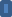 JESTEM ZATRUDNIONY NA PODSTAWIE UMOWY ZLECENIA W INNYM PODMIOCIE                                     TAK                NIEWYNAGRODZENIE BRUTTO Z TYTUŁU UMOWY ZLECENIA JEST WYŻSZE OD MINIMALNEGO WYNAGRODZENIA    TAK           NIEOświadczenie o wykształceniu:
JESTEM UCZNIEM SZKOŁY PONADPODSTAWOWEJ/ STUDENTEM I NIE UKOŃCZYŁEM 26 LAT   TAK     NIEUbezpieczenie ZUS:
PODLEGAM UBEZPIECZENIU SPOŁECZNEMU ROLNIKÓW: TAK      NIEJESTEM EMERYTĄ / RENCISTĄ   TAK     NIE WNOSZĘ O OBJĘCIE DOBROWOLNYMI UBEZPIECZENIAMI EMERYTALNYM I RENTOWYM  TAK       NIEWNOSZĘ O OBJĘCIE DOBROWOLNYM UBEZPIECZENIEM CHOROBOWYM   TAK   NIEOświadczam, że dane zawarte w kwestionariuszu są zgodne ze stanem rzeczywistym.Miejscowość, data……………………………..				Podpis……………………….